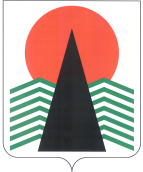 Муниципальное образованиеСельское поселение СентябрьскийНефтеюганский районХанты-Мансийский автономный округ – ЮграАДМИНИСТРАЦИЯ СЕЛЬСКОГО ПОСЕЛЕНИЯ СЕНТЯБРЬСКИЙПОСТАНОВЛЕНИЕп. СентябрьскийОб утверждении Административного регламента предоставления муниципальной услуги «Прием заявлений и выдача документов о согласовании переустройства и (или) перепланировки жилого помещения»В соответствии с Федеральным законом от 27 июля 2010 года
№ 210-ФЗ «Об организации предоставления государственных и муниципальных услуг», руководствуясь постановлением администрации сельского поселения Сентябрьский от 15.12.2017 № 197-па «Об утверждении реестра муниципальных услуг муниципального образования сельское поселение Сентябрьский», постановлением администрации сельского поселения Сентябрьский от 29.12.2011 № 81-па «О порядке разработки и утверждения административных регламентов исполнения муниципальных функций и предоставления муниципальных услуг», Уставом сельского  поселения Сентябрьский п о с т а н о в л я ю:1.	Утвердить прилагаемый Административный регламент предоставления муниципальной услуги «Прием заявлений и выдача документов о согласовании переустройства и (или) перепланировки жилого помещения». 2. Признать утратившим силу постановление администрации сельского поселения Сентябрьский от 30.12.2016 № 189-па «Об утверждении административного регламента предоставления муниципальной услуги «Прием заявлений и выдача документов о согласовании переустройства и (или) перепланировки жилого помещения»».2.	Опубликовать (обнародовать) настоящее постановление
в бюллетене «Сентябрьский вестник» и обеспечить его размещение на официальном сайте органов местного самоуправления сельского поселения Сентябрьский в информационно-телекоммуникационной сети Интернет.3.	Настоящее постановление вступает в силу после официального опубликования (обнародования).Глава поселения                                                                            А.В. СветлаковАДМИНИСТРАТИВНЫЙ РЕГЛАМЕНТпредоставления муниципальной услуги«Прием заявлений и выдача документов о согласовании переустройства и (или) перепланировки жилого помещения»I. Общие положенияПредмет регулирования административного регламентаАдминистративный регламент предоставления муниципальной услуги по приему заявлений и выдаче документов о согласовании переустройства и (или) перепланировки жилого помещения (далее  Административный регламент, муниципальная услуга) определяет сроки и последовательность административных процедур и административных действий Администрации сельского поселения Сентябрьский» (далее –  уполномоченный орган) по предоставлению муниципальной услуги, а также порядок взаимодействия с заявителями и органами власти при предоставлении муниципальной услуги.Круг заявителейЗаявителями на получение муниципальной услуги являются собственники жилых помещений (физические или юридические лица), обратившиеся за предоставлением муниципальной услуги.От имени заявителя могут выступать лица, уполномоченные на представление интересов заявителя в соответствии с законодательством Российской Федерации.Требования к порядку информирования о правилах предоставления муниципальной услуги3.	Информация о месте нахождения, справочных телефонах, графике работы, адресах электронной почты уполномоченного органа и его структурного(ых) подразделения(ий), участвующего(их) в предоставлении муниципальной услуги:Место нахождение уполномоченного органа и его структурного(ых) подразделения(й), участвующего(их) в предоставлении муниципальной услуги: 628330, Ханты – Мансийский автономный округ – Югра, п. Сентябрьский, д. 10;приемная: 8 (3463) 708045, факс (3463) 708045;телефоны для справок: 8 (3463) 708;адрес электронной почты: sentybrskyadm@mail.ru ;адрес официального сайта: http://sentyabrskiy.ru/ .график работы: понедельник – четверг с 08.30 ч. до 17.30 ч.пятница с 08.30 ч. до 12.30 ч.обеденный перерыв с 13.00 ч. до 14.00 ч.суббота, воскресенье – выходные дни.4. Способы получения информации о месте нахождения, справочных телефонах, графике работы адресе официального сайта в сети Интернет, адресе электронной многофункционального центра предоставления государственных и муниципальных услуг Муниципального учреждения «Многофункциональный центр предоставления государственных муниципальных услуг» (далее – МФЦ), а также территориально обособленных структурных подразделений МФЦ (далее ТОСП):           МФЦ находится по адресу: 628300, Ханты-Мансийский автономный округ-Югра, г. Нефтеюганск, ул. Сургутская, 3 помещение 2;           телефон для справок: (3463) 276709;           график работы:           понедельник – пятница: 08.00 - 20.00 часов,           суббота: 08.00 - 18.00 часов,           воскресенье: нерабочий день;           график приема заявителей с документами, необходимыми для предоставления муниципальной услуги:            понедельник – четверг: 08.00 - 20.00 часов,           пятница: 10.00 - 20.00 часов,           суббота: 08.00 - 18.00 часов;           адрес электронной почты: mfc@mfcnr86.ru ;           адрес официального сайта: www.mfc.admhmao.ru            ТОСП  гп. Пойковский  находится  по  адресу:  628331,  Ханты - Мансийский автономный округ - Югра, пгт. Пойковский, микрорайон 4, дом 5;           телефон для справок: (3463) 211336;           график работы:           понедельник – пятница: 08.00 - 20.00 часов,           суббота: 08.00 - 18.00 часов,           воскресенье: нерабочий день;           график приема заявителей с документами, необходимыми для предоставления муниципальной услуги:            понедельник – четверг: 08.00 - 20.00 часов,           пятница: 10.00 - 20.00 часов,           суббота: 08.00 - 18.00 часов.           ТОСП сп. Салым находится по адресу: 628327, Ханты-Мансийский автономный округ-Югра, п. Салым, ул. 45 лет Победы, дом 21, помещение 1Б;           телефон для справок: (3463) 276709;           график работы:           понедельник - четверг: 08.00 - 20.00 часов,           пятница: 08.00 - 20.00 часов,суббота: 08.00 – 18.00 часов,воскресенье: нерабочий день;           график приема заявителей с документами, необходимыми для предоставления муниципальной услуги: понедельник – четверг: 08.00 - 20.00 часов,пятница: 10.00 - 20.00 часов,суббота: 08.00 – 18.00 часов,воскресенье: нерабочий день.ТОСП сп. Сентябрьский находится  по  адресу: 628330,  Ханты - Мансийский автономный  округ - Югра,   п. Сентябрьский,  ул. КС-5  территория,  дом 66 «а», комната №9;           телефон для справок: (3463) 276709;           график работы: на сайте http://www.admoil.ru/index.php/mfc-kontakti ТОСП  сп. Куть - Ях находится  по  адресу:  628335,  Ханты  – Мансийский  автономный округ - Югра, п. Куть - Ях, ул. Молодёжная, дом 17;           телефон для справок: (3463) 276709;           график работы: на сайте http://www.admoil.ru/index.php/mfc-kontakti            ТОСП сп. Усть-Юган находится  по  адресу:  628325, Ханты - Мансийский автономный округ - Югра, п. Юганская Обь, ул. Криворожская, дом  6 «а»;           телефон для справок: (3463) 276709;график работы: на сайте http://www.admoil.ru/index.php/mfc-kontakti            ТОСП  сп. Каркатеевы  находится  по  адресу:  628323, Ханты - Мансийский автономный округ - Югра, п. Каркатеевы,  ул. Центральная, строение 17;           телефон для справок: (3463) 276709;           график работы: на сайте http://www.admoil.ru/index.php/mfc-kontakti            ТОСП   сп. Сингапай  находится  по  адресу:  628322,  Ханты  -  Мансийский автономный округ - Югра, с. Чеускино, ул. Центральная, дом 8;           телефон для справок: (3463) 276709;           график работы: на сайте http://www.admoil.ru/index.php/mfc-kontakti            ТОСП   с. Лемпино  находится  по  адресу:  628334,  Ханты  -  Мансийский автономный округ - Югра, с. Лемпино, ул. Солнечная, дом 1, кабинет 18;           телефон для справок: (3463) 276709;           график работы: на сайте http://www.admoil.ru/index.php/mfc-kontakti            Для  подачи  документов  заявителям  необходимо  обратиться по месту нахождения МФЦ.5. Информация о месте нахождения, справочных телефонах, графике работы, адресах электронной почты, официальных сайтов в информационно-телекоммуникационной сети «Интернет» органов государственной власти, обращение в которые необходимо для предоставления муниципальной услуги:1) Управление федеральной службы государственной регистрации, кадастра и картографии по Ханты-Мансийскому автономному округу - Югре Нефтеюганский отдел (далее также – Управление Росреестра):место расположения: г. Нефтеюганск, микрорайон 13, 65;телефоны для справок:  (346-3) 23-82-43;адрес электронной почты: u8608@yandex.ru; адрес официального сайта https://rosreestr.ru/;график работы: понедельник: неприемный день;вторник: 9:00-18:00 часов; среда 9:00-18:00 часов; четверг 9:00-20:00 часов; пятница 8:00-17:00 часов; суббота 9:00-16:00 часов;воскресенье: выходной день2) филиал Федерального государственного бюджетного учреждения «Федеральная кадастровая палата Федеральной службы государственной регистрации, кадастра и картографии» по Ханты-Мансийскому автономному округу - Югре, межрайонный отдел № 4 (далее – кадастровая палата): место расположения:  г.Нефтеюганск, мкр-н 10, д. 4;телефоны для справок: (3463) 278-199; 223-898; адрес электронной почты: filial@86.kadastr.ru; адрес официального сайта http://kadastr.ru/ ;график работы:понедельник - неприемный день;вторник:12.00 - 20.00 часов;среда:  08.00 -16.00 часов;четверг:12.00 - 20.00 часов;пятница: 08.00 -16.00 часовсуббота: 08.00- 16.00 часоввоскресенье – выходной;3) Служба государственной охраны объектов культурного наследия Ханты-Мансийского автономного округа – Югры:адрес места нахождения: 628011, Тюменская область, Ханты-Мансийский автономный округ – Югра, г. Ханты-Мансийск, ул. Ленина, д. 40;телефоны для справок: +7 (3467) 30-12-15, факс: +7 (3467) 30-12-19;адрес электронной почты: Nasledie@admhmao.ru;адрес официального сайта: http://www.nasledie.admhmao.ru;график работы: понедельник - четверг: с 9-00 до 18-15; пятница: с 9-00 до 17-00; обеденный перерыв: с 13-00 до 14-00 часов; суббота, воскресенье .6. Информирование по вопросам предоставления муниципальной услуги, в том числе о ходе ее предоставления, осуществляется специалистами администрации сельского поселения Сентябрьский.7. Сведения, указанные в пунктах 3 - 5 настоящего Административного регламента, размещаются на информационных стендах в месте предоставления муниципальной услуги и информационно-телекоммуникационной сети «Интернет»:на официальном сайте  http://sentyabrskiy.ru/ /(далее – официальный сайт);в федеральной государственной информационной системе «Единый портал государственных и муниципальных услуг (функций)» (далее - Единый портал): www.gosuslugi.ru;в региональной информационной системе Ханты-Мансийского автономного округа – Югры «Портал государственных и муниципальных услуг (функций) Ханты-Мансийского автономного округа – Югры» (далее – региональный портал): 86.gosuslugi.ru.8. Информирование заявителей по вопросам предоставления муниципальной услуги, в том числе о ходе предоставления муниципальной услуги, осуществляется в следующих формах:устной (при личном обращении заявителя и/или по телефону);письменной (при письменном обращении заявителя по почте, электронной почте, факсу);в форме информационных (мультимедийных) материалов
в информационно-телекоммуникационной сети «Интернет» на официальном сайте, Едином и региональном порталах;в форме информационных (текстовых) материалов на информационных стендах в местах предоставления муниципальной услуги.9. В случае устного обращения (лично или по телефону) заявителя (его представителя) специалист уполномоченного органа, ответственный за предоставление муниципальной услуги, осуществляет устное информирование (соответственно лично или по телефону) обратившегося за информацией заявителя. Устное информирование осуществляется  не более 15 минут.Ответ на телефонный звонок начинается с информации
о наименовании органа, в который обратился заявитель, фамилии, имени, отчестве (последнее – при наличии) и должности специалиста, принявшего телефонный звонок.При общении с заявителями (по телефону или лично) специалист уполномоченного органа должен корректно и внимательно относиться к гражданам, не унижая их чести и достоинства. Устное информирование о порядке предоставления муниципальной услуги должно проводиться с использованием официально-делового стиля речи.При невозможности специалиста, принявшего звонок, самостоятельно ответить на поставленный вопрос, телефонный звонок должен быть переадресован (переведен) на другое должностное лицо или же обратившемуся лицу должен быть сообщен телефонный номер, по которому можно получить необходимую информацию. Если для подготовки ответа требуется продолжительное время, специалист, осуществляющий устное информирование, может предложить заявителю направить в уполномоченный орган письменное обращение о предоставлении ему письменного ответа либо назначить другое удобное для заявителя время для устного информирования.Если для подготовки ответа требуется продолжительное время, специалист, осуществляющий устное информирование, может предложить заявителю направить в уполномоченный орган письменное обращение о предоставлении ему письменного ответа либо назначить другое удобное для заявителя время для устного информирования.10. Для получения информации по вопросам предоставления муниципальной услуги, сведений о ходе ее оказания, в письменной форме заявителям необходимо обратиться в уполномоченный орган, предоставляющий муниципальную услугу.При консультировании в письменной форме, в том числе электронной, ответ на обращение заявителя направляется на указанный им адрес (по письменному запросу заявителей на почтовый адрес или адрес электронной почты, указанный в запросе).Максимальный срок рассмотрения письменного обращения заявителя, обращения, поступившего с использованием средств сети «Интернет» и электронной почты – 15 календарных дней со дня регистрации такого обращения.Для получения информации по вопросам предоставления муниципальной услуги, в том числе о ходе предоставления муниципальной услуги посредством Единого или регионального порталов, заявителям необходимо использовать адреса в информационно-телекоммуникационной сети «Интернет», указанные в пункте 7 настоящего Административного регламента.Информирование заявителей о порядке предоставления муниципальной услуги в МФЦ, а также по иным вопросам, связанным с предоставлением муниципальной услуги, осуществляется МФЦ в соответствии с заключенным соглашением и регламентом работы МФЦ.11. На стенде в местах предоставления муниципальной услуги и в информационно-телекоммуникационной сети «Интернет» размещается следующая информация:извлечения из законодательных и иных нормативных правовых актов, содержащих нормы, регулирующие деятельность по предоставлению муниципальной услуги;о месте нахождения, графике работы, справочных телефонах, адресах электронной почты уполномоченного органа, МФЦ;сведения о способах получения информации о местах нахождения и графиках работы органов власти, обращение в которые необходимо для предоставления муниципальной услуги;процедура получения информации заявителем по вопросам предоставления муниципальной услуги, сведений о ходе предоставления муниципальной услуги;исчерпывающий перечень документов, необходимых для предоставления муниципальной услуги;исчерпывающий перечень оснований для отказа в предоставлении муниципальной услуги;блок-схема предоставления муниципальной услуги;текст настоящего Административного регламента с приложением (извлечения – на информационном стенде; полная версия размещается в информационно-телекоммуникационной сети «Интернет», полный текст Административного регламента можно получить у специалиста уполномоченного органа).12. Информирование о порядке и ходе предоставления муниципальной услуги и консультирование по вопросам ее предоставления осуществляется бесплатно.13. В случае внесения изменений в порядок предоставления муниципальной услуги специалист администрации поселения, ответственный за предоставление муниципальной услуги, в срок, не превышающий 5 рабочих дней со дня вступления в силу таких изменений, обеспечивают размещение информации в информационно-телекоммуникационной сети «Интернет» и на информационных стендах, находящихся в месте предоставления муниципальной услуги.II. Стандарт предоставления муниципальной услугиНаименование муниципальной услугиПрием заявлений и выдача документов о согласовании переустройства и (или) перепланировки жилого помещения.Наименование органа местного самоуправления, предоставляющего муниципальную услугу, его структурного подразделения, участвующего в предоставлении муниципальной услугиМуниципальную услугу предоставляет Администрация сельского поселения Сентябрьский.Непосредственное предоставление муниципальной услуги осуществляется специалистом, ответственным за учету и распределение жилья, учет муниципального имущества администрации поселения.Для получения муниципальной услуги заявитель вправе обратиться в МФЦ.При предоставлении муниципальной услуги уполномоченный орган осуществляет межведомственное информационное взаимодействие с Управлением Росреестра, Отделом филиала ФГБУ «ФКП Росреестра» по Ханты-Мансийскому автономному округу – Югре, Службой государственной охраны объектов культурного наследия Ханты-Мансийского автономного округа – Югры.В соответствии с требованиями пункта 3 части 1 статьи 7 Федерального закона от 27 июля 2010 года № 210-ФЗ «Об организации предоставления государственных и муниципальных услуг» запрещается требовать от заявителя осуществления действий, в том числе согласований, необходимых для получения муниципальной услуги и связанных с обращением в иные государственные органы, органы местного самоуправления, организации, за исключением получения услуг и получения документов и информации, предоставляемых в результате предоставления таких услуг, включенных в Перечень услуг, которые являются необходимыми и обязательными для предоставления муниципальных услуг, утвержденный решением Совета депутатов сельского поселения Сентябрьский от 26.04.2016 № 256 «Об утверждении перечня услуг, которые являются необходимыми и обязательными для предоставления органами местного самоуправления муниципальных услуг, а также порядка определения размера платы за оказание таких услуг.Результат предоставления муниципальной услугиРезультатом предоставления муниципальной услуги являются выдача (направление) заявителю решения:о согласовании переустройства и (или) перепланировки жилого помещения по форме, установленной постановлением Правительства Российской Федерации от 28 апреля 2005 года № 266 «Об утверждении формы заявления о переустройстве и (или) перепланировке жилого помещения и формы документа, подтверждающего принятие решения о согласовании переустройства и (или) перепланировки жилого помещения»;об отказе в согласовании переустройства и (или) перепланировки жилого помещения на бланке уполномоченного органа. Срок предоставления муниципальной услуги17. Решение о согласовании или об отказе в согласовании переустройства и (или) перепланировки жилого помещения принимается уполномоченным органом не позднее 45 календарных дней со дня представления в уполномоченный орган документов, обязанность по представлению которых возложена на заявителя. В случае представления заявителем документов через МФЦ срок принятия решения о согласовании или об отказе в согласовании исчисляется со дня передачи МФЦ таких документов в уполномоченный орган. Срок выдачи (направления) документов, являющихся результатом предоставления муниципальной услуги, составляет 3 рабочих дня со дня принятия уполномоченным органом решения о согласовании или об отказе в согласовании переустройства и (или) перепланировки жилого помещенияПеречень нормативных правовых актов, непосредственно регулирующих предоставление муниципальной услугиПредоставление муниципальной услуги осуществляется в соответствии с:Жилищным кодексом Российской Федерации (Российская газета, № 1 от 12 января 2005 года);Федеральным законом от 6 октября 2003 года № 131-ФЗ «Об общих принципах организации местного самоуправления в Российской Федерации» (Собрание законодательства Российской Федерации, 6 октября 2003 года, № 40, статья 3822);Федеральным законом от 27 июля 2010 года № 210-ФЗ «Об организации предоставления государственных и муниципальных услуг» (далее – Федеральный закон № 210-ФЗ) (Собрание законодательства Российской Федерации, 2 августа 2010 года, № 31, статья 4179);постановлением Правительства Российской Федерации от 28 апреля 2005 года № 266 «Об утверждении формы заявления о переустройстве и (или) перепланировке жилого помещения и формы документа, подтверждающего принятие решения о согласовании переустройства и (или) перепланировки жилого помещения»  (далее – Постановление № 266) (Российская газета, № 95, 6 мая 2005 года);распоряжением Правительства Российской Федерации от 17 декабря 2009 года № 1993-р «Об утверждении сводного перечня первоочередных государственных и муниципальных услуг, предоставляемых в электронном виде» (Российская газета, 23 декабря 2009 года № 247);Законом Ханты-Мансийского автономного округа – Югры от 11 июня 2010 года № 102-оз «Об административных правонарушениях» (Новости Югры от 13 июля 2010 года № 107);Устав сельского поселения Сентябрьский, принятый решением Совета депутатов сельского поселения Сентябрьский от 28.08.2008 № 127 (газета «Югорское обозрение»,  № 156, 04.09.2008);постановление администрации сельского поселения Сентябрьский от 29.12.2011 №81-па «О порядке разработки и утверждения административных регламентов исполнения муниципальных функций и предоставления муниципальных услуг»;постановление администрации сельского поселения Сентябрьский от 27.06.2016 № 89-па «О порядке подачи и рассмотрения жалоб на решения и действия (бездействие) администрации сельского поселения Сентябрьский, ее структурных подразделений, должностных лиц и муниципальных служащих»;постановление администрации сельского поселения Сентябрьский от 27.06.2016 № 88-па  «О порядке формирования и ведения реестра муниципальных услуг муниципального  образования сельское поселение Сентябрьский»;постановление администрации сельского поселения Сентябрьский от __.___.201__ № ___ «Об утверждении реестра муниципальных услуг муниципального образования сельское поселение Сентябрьский»;настоящий административный регламент.Исчерпывающий перечень документов, необходимых для предоставления  муниципальной услугиИсчерпывающий перечень документов, необходимых для предоставления муниципальной услуги в соответствии со статьей 26 Жилищного кодекса Российской Федерации:1) заявление о переустройстве и (или) перепланировке по форме, установленной Постановлением № 266;2) правоустанавливающие документы на переустраиваемое и (или) перепланируемое жилое помещение (подлинники или засвидетельствованные в нотариальном порядке копии);3) подготовленный и оформленный в установленном порядке проект переустройства и (или) перепланировки переустраиваемого и (или) перепланируемого жилого помещения;4) технический паспорт переустраиваемого и (или) перепланируемого жилого помещения;5) согласие в письменной форме всех членов семьи нанимателя (в том числе временно отсутствующих членов семьи нанимателя), занимающих переустраиваемое и (или) перепланируемое жилое помещение на основании договора социального найма (в случае, если заявителем является уполномоченный наймодателем на представление предусмотренных настоящим пунктом документов наниматель переустраиваемого и (или) перепланируемого жилого помещения по договору социального найма);6) заключение органа по охране памятников архитектуры, истории и культуры о допустимости проведения переустройства и (или) перепланировки жилого помещения, если такое жилое помещение или дом, в котором оно находится, является памятником архитектуры, истории или культуры. 20. Документы, указанные в подпунктах 1, 3, 5 пункта 19 настоящего Административного регламента, представляется заявителем самостоятельно.Заявитель вправе не представлять документы, предусмотренные подпунктами 4 и 6 пункта 19 настоящего Административного регламента, а также в случае, если право на переустраиваемое и (или) перепланируемое жилое помещение зарегистрировано в Едином государственном реестре прав на недвижимое имущество и сделок с ним, документы, предусмотренные подпунктом  2 пункта 19 настоящего Административного регламента. Для рассмотрения заявления уполномоченный орган запрашивает следующие документы (их копии или содержащиеся в них сведения), если они не были представлены заявителем по собственной инициативе:правоустанавливающие документы на переустраиваемое и (или) перепланируемое жилое помещение, если право на него зарегистрировано в Едином государственном реестре прав на недвижимое имущество и сделок с ним;технический паспорт переустраиваемого и (или) перепланируемого жилого помещения;заключение органа по охране памятников архитектуры, истории и культуры о допустимости проведения переустройства и (или) перепланировки жилого помещения, если такое жилое помещение или дом, в котором оно находится, является памятником архитектуры, истории или культуры.Непредставление заявителем документов, которые он вправе представить по собственной инициативе, не является основанием для отказа в предоставлении ему муниципальной услуги.21. В соответствии со статьей 40 Жилищного кодекса Российской Федерации если переустройство и (или) перепланировка помещений невозможны без присоединения к ним части общего имущества в многоквартирном доме, на такие реконструкцию, переустройство и (или) перепланировку помещений должно быть получено согласие всех собственников помещений в многоквартирном доме.В соответствии со статьей 41 Жилищного кодекса Российской Федерации изменение размера общего имущества в коммунальной квартире возможно только с согласия всех собственников комнат в данной квартире путем ее переустройства и (или) перепланировки. 22. Форму заявления заявитель может получить:на информационном стенде в месте предоставления муниципальной услуги;у специалиста уполномоченного органа либо в МФЦ;посредством информационно-телекоммуникационной сети «Интернет» на официальных сайте, Едином и региональном порталах.Документы, указанные в подпункте 2 пункта 19 настоящего Административного регламента заявитель может получить, обратившись в Управление Росреестра, информация о  контактах и графике работы которого указана в подпункте 1 пункта 5 настоящего Административного регламента.Документы, указанные в подпункте 4 пункта 19 настоящего Административного регламента заявитель может получить, обратившись в Отдел филиала ФГБУ «ФКП Росреестра» по Ханты-Мансийскому автономному округу – Югре, информация о  контактах и графике работы которого указана в подпункте 2 пункта 5 настоящего Административного регламента.Документ, указанный в подпункте 6 пункта 19 настоящего Административного регламента заявитель может получить, обратившись в Службу государственной охраны объектов культурного наследия Ханты-Мансийского автономного округа - Югры, информация о  контактах и графике работы которой указана в подпункте 3 пункта 5 настоящего Административного регламента.Способы подачи документов заявителем:при личном обращении в уполномоченный орган;по почте;посредством обращения в МФЦ;посредством информационно-телекоммуникационной сети «Интернет» на официальном сайте, Едином и региональном порталах.В соответствии с требованиями пункта 3 части 1 статьи 7 Федерального закона  № 210-ФЗ запрещается требовать от заявителей:представления документов и информации или осуществления действий, представление или осуществление которых не предусмотрено нормативными правовыми актами, регулирующими отношения, возникающие в связи с предоставлением муниципальной услуги;представления документов и информации, которые находятся в распоряжении органов, предоставляющих муниципальные услуги, иных государственных органов, органов местного самоуправления либо подведомственных государственным органам или органам местного самоуправления организаций, участвующих в предоставлении предусмотренных частью 1 статьи 1 Федерального закона № 210-ФЗ муниципальных услуг, в соответствии с нормативными правовыми актами Российской Федерации, нормативными правовыми актами Ханты-Мансийского автономного округа – Югры, муниципальными правовыми актами, за исключением документов, включенных в определенный частью 6 статьи 7 указанного Федерального закона перечень документов. Заявитель вправе представить указанные документы и информацию в уполномоченный орган по собственной инициативе.Исчерпывающий перечень оснований для отказа в приеме документов, необходимых для предоставления муниципальной услугиОснований для отказа в приеме документов о предоставлении муниципальной услуги действующим законодательством не предусмотрено.Исчерпывающий перечень оснований для приостановления и (или) отказа в предоставлении муниципальной услуги26.	Основания для приостановления предоставления муниципальной услуги действующим законодательством не предусмотрены.27.	Основания для отказа в предоставлении муниципальной услуги:1) непредставление документов, обязанность по представлению которых возложена на заявителя;2) поступление в уполномоченный орган ответа на межведомственный запрос, свидетельствующего об отсутствии документов и (или) информации, необходимых для переустройства помещения в соответствии с пунктом 20 настоящего Административного регламента, если соответствующие документы не представлены заявителем по собственной инициативе; отказ в переустройстве помещения по указанному основанию допускается в случае, если уполномоченный орган, после получения указанного ответа уведомил заявителя о получении такого ответа, предложил заявителю представить документы и (или) информацию, необходимые для переустройства помещения в соответствии с пунктом 20 настоящего Административного регламента, и не получил от заявителя такие документы и (или) информацию в течение 15 рабочих дней со дня направления уведомления;3) представление документов в ненадлежащий орган;4) несоответствие проекта переустройства и (или) перепланировки жилого помещения требованиям законодательства.Порядок, размер и основания взимания государственной пошлины или иной платы, взимаемой за предоставление муниципальной услуги28.	Предоставление муниципальной услуги осуществляется без взимания платы.Максимальный срок ожидания в очереди при подаче запроса о предоставлении муниципальной услуги и при получении результата предоставления муниципальной услуги29.	Время ожидания в очереди при подаче запроса о предоставлении муниципальной услуги и при получении результата предоставления муниципальной услуги  составляет не более 15 минут.Срок и порядок регистрации заявления о предоставлении муниципальной услуги, в том числе поступившего с использованием федеральной государственной информационной системы «Единый портал государственных и муниципальных услуг (функций)», Портала государственных и муниципальных услуг (функций) Ханты-Мансийского автономного округа – Югры30.	Запрос заявителя, поступивший в адрес уполномоченного органа, в том числе посредством Единого и регионального порталов подлежит обязательной регистрации специалистом, ответственным за предоставление муниципальной услуги в журнале регистрации заявлений в течение 1 рабочего дня с момента поступления в уполномоченный орган.Запрос заявителя о предоставлении муниципальной услуги, принятый при личном обращении, подлежит регистрации в течение
15 минут.Регистрация запроса заявителя о предоставлении муниципальной услуги работниками МФЦ осуществляется в соответствии с регламентом работы МФЦ.Заявителю выдается расписка в получении документов с указанием их перечня и даты их получения уполномоченным органом или МФЦ, а также с указанием перечня сведений и документов, которые будут получены по межведомственным запросам. Требования к помещениям, в которых предоставляется муниципальная услуга, к залу ожидания, местам для заполнения запросов о предоставлении муниципальной услуги, информационным стендам с образцами их заполнения и перечнем документов, необходимых для предоставления каждой муниципальной услуги, в том числе к обеспечению доступности для инвалидов указанных объектов в соответствии с законодательством Российской Федерации о социальной защите инвалидов31. Здание, в котором предоставляется муниципальная услуга, должно быть расположено с учетом пешеходной доступности для заявителей от остановок общественного транспорта, оборудовано отдельным входом для свободного доступа заявителей.  	Вход в здание должен быть оборудован информационной табличкой (вывеской), содержащей информацию о наименовании, местонахождении, режиме работы, а также о телефонных номерах справочной службы.  Вход и выход из здания, в котором предоставляется муниципальная услуга, должны быть оборудованы соответствующими указателями с автономными источниками бесперебойного питания, а также пандусами, расширенными проходами, позволяющими обеспечить беспрепятственный доступ инвалидов. Лестницы, находящиеся по пути движения в здание, в котором предоставляется муниципальная услуга, должны быть оборудованы контрастной маркировкой крайних ступеней и поручнями с двух сторон.  	Все помещения, в которых предоставляется муниципальная услуга, должны соответствовать санитарно-эпидемиологическим требованиям, правилам пожарной безопасности, нормам охраны труда. Каждое рабочее место муниципального служащего, предоставляющих муниципальную услугу, должно быть оборудовано персональным компьютером с возможностью доступа к необходимым информационным базам данных и печатающим устройствам, позволяющим своевременно и в полном объеме получать справочную информацию по вопросам предоставления услуги и организовать предоставление муниципальной услуги в полном объеме. Места для заполнения запросов о предоставлении муниципальной услуги,  оборудуются стульями, информационными стендами. На информационном стенде размещается информация о порядке предоставления муниципальной услуги. Информационные стенды размещаются на видном, доступном месте в любом из форматов: настенных стендах, напольных или настольных стойках, призваны обеспечить заявителей исчерпывающей информацией. Стенды должны быть оформлены в едином стиле, надписи сделаны черным шрифтом на белом фоне. Помещения для предоставления муниципальной услуги должны соответствовать требованиям Федерального закона от 24.11.1995 № 181-ФЗ 
«О социальной защите инвалидов в Российской Федерации» и иных нормативных правовых актов, регулирующих правоотношения.Показатели доступности и качества муниципальной услуги32. Показателями доступности муниципальной услуги являются:доступность информирования заявителей по вопросам предоставления муниципальной услуги, в том числе о ходе предоставления муниципальной услуги, в форме устного или письменного информирования, в том числе посредством официального сайта, Единого и регионального порталов;доступность формы заявления о предоставлении муниципальной услуги, размещенной на Едином и региональном порталах, в том числе с возможностью его копирования и заполнения в электронном виде;возможность получения заявителем муниципальной услуги в МФЦ, посредством Единого или регионального порталов.33. Показателями качества муниципальной услуги являются:соблюдение должностными лицами уполномоченного органа, предоставляющими муниципальную услугу, сроков предоставления муниципальной услуги;соблюдение времени ожидания в очереди при подаче заявления о предоставлении муниципальной услуги и при получении результата предоставления муниципальной услуги;отсутствие обоснованных жалоб заявителей на качество предоставления муниципальной услуги, действия (бездействие) должностных лиц и решений, принимаемых (осуществляемых) в ходе предоставления муниципальной услуги.Иные требования, в том числе учитывающие особенности предоставления муниципальной услуги в многофункциональных центрах предоставления государственных и муниципальных услуг и особенности предоставления муниципальной услуги в электронной форме34. Предоставление муниципальной услуги в МФЦ осуществляется по принципу «одного окна» в соответствии с законодательством Российской Федерации.35. Предоставление муниципальной услуги в электронной форме посредством Единого и регионального порталов осуществляется с использованием усиленной квалифицированной электронной подписи в соответствии с законодательством об электронной цифровой подписи.III. Состав, последовательность и сроки выполнения административных процедур, требования к порядку их выполнения, в том числе особенности выполнения административных процедур в электронной формеИсчерпывающий перечень административных процедур36. Предоставление муниципальной услуги включает в себя следующие административные процедуры:прием и регистрация заявления о предоставлении муниципальной услуги;формирование и направление межведомственных запросов в органы (организации), участвующие в предоставлении муниципальной услуги, получение на них ответов;рассмотрение заявления и представленных документов и принятие решения о предоставлении муниципальной услуги либо об отказе в предоставлении муниципальной услуги;выдача (направление) заявителю документов, являющихся результатом предоставления муниципальной услуги;Блок-схема предоставления муниципальной услуги приведена в приложении  к настоящему Административному регламенту.Прием и регистрация заявления о предоставлении муниципальной услуги37. Основание для начала административной процедуры: поступление заявления о предоставлении муниципальной услуги (далее также – заявление) в уполномоченный орган.Сведения о должностном лице, ответственном за выполнение административного действия, входящего в состав административной процедуры: специалист администрации, ответственный за предоставление муниципальной услуги.Содержание административного действия, входящего в состав административной процедуры, продолжительность и (или) максимальный срок его выполнения: прием и регистрация заявления о предоставлении муниципальной услуги в соответствии с пунктом 30 настоящего Административного регламента.Критерий принятия решения: представление заявителем документов, предусмотренных пунктом 19 настоящего Административного регламента.Результат административной процедуры: регистрация заявления.Способ фиксации результата выполнения административной процедуры: факт регистрации фиксируется в журнале регистрации заявления с проставлением в заявлении отметки о регистрации.Максимальный срок выполнения административной процедуры: регистрация заявления осуществляется в сроки, установленные пунктом 30 настоящего Административного регламента.Формирование и направление межведомственных запросов
в органы (организации), участвующие в предоставлении муниципальной услуги38. Основание для начала административной процедуры: зарегистрированное заявление о предоставлении муниципальной услуги.Сведения о должностном лице, ответственном за выполнение административного действия, входящего в состав административной процедуры: специалист администрации, ответственный за предоставление муниципальной услуги.Содержание административного действия, входящего в состав административной процедуры, продолжительность и (или) максимальный срок его выполнения: формирование и направление ответственным специалистом в течение 1 рабочего дня с момента приема и регистрации заявления межведомственного запроса.Критерий принятия решения о направлении межведомственного запроса: отсутствие документов, необходимых для предоставления муниципальной услуги, указанных в пункте 20 настоящего Административного регламента, которые заявитель вправе представить по собственной инициативе.Результат административной процедуры: получение ответа на межведомственный запрос.Способ фиксации результата выполнения административной процедуры: ответ на межведомственный запрос регистрируется в журнале регистрации ответов на межведомственные запросы.После регистрации полученные ответы на межведомственные запросы, заявление и прилагаемые к нему документы передаются специалисту администрации поселения, ответственному за предоставление муниципальной услуги.Рассмотрение заявления и представленных документов и принятие решения о предоставлении муниципальной услуги либо об отказе в предоставлении муниципальной услуги39. Основание для начала административной процедуры: поступление зарегистрированного заявления о предоставлении муниципальной услуги и (или) ответа на межведомственный запрос (в случае направления).Сведения о должностном лице, ответственном за выполнение административного действия, входящего в состав административной процедуры: специалист администрации специалист администрации, ответственный за предоставление муниципальной услуги.Содержание административных действий, входящих в состав административной процедуры:рассмотрение заявления о предоставлении муниципальной услуги и документов, необходимых для предоставления муниципальной услуги;оформление документов, являющихся результатом предоставления муниципальной услуги;подписание и регистрация документов, являющихся результатом предоставления муниципальной услуги.Критерий принятия решения: наличие документов, предусмотренных пунктом 19 настоящего Административного регламента, наличие (отсутствие) оснований для отказа в предоставлении муниципальной услуги в соответствии с пунктом 27 настоящего Административного регламента. Результат административной процедуры: принятие решения о согласовании переустройства и (или) перепланировки жилого помещения или об отказе в их согласовании.Максимальный срок выполнения административной процедуры:
45 календарных дней со дня представления в уполномоченный орган документов заявителем.Выдача (направление) заявителю документов, являющихся результатом предоставления муниципальной услуги40. Основание для начала административной процедуры: наличие зарегистрированного решения о согласовании переустройства и (или) перепланировки жилого помещения или об отказе в их согласовании.Сведения о должностном лице, ответственном за выполнение административного действия, входящего в состав административной процедуры: специалист администрации, ответственный за предоставление муниципальной услуги.Содержание административного действия, входящего в состав административной процедуры: выдача (направление) заявителю документов, являющихся результатом предоставления муниципальной услуги.Критерий принятия решения: оформленные документы, являющиеся результатом предоставления муниципальной услуги.Результатом выполнения данной административной процедуры в соответствии с волеизъявлением заявителя, указанным в заявлении, является:выдача  заявителю документа, являющегося результатом предоставления муниципальной услуги, в уполномоченном органе или в МФЦ, адреса которых указаны в пунктах 3, 4 настоящего Административного регламента; направление документа, являющегося результатом предоставления муниципальной услуги, заявителю почтой заказным письмом с уведомлением по почтовому адресу, указанному заявителем для этой цели в заявлении.Срок выдачи (направления) документов, являющихся результатом предоставления муниципальной услуги, указан в пункте 17 настоящего Административного регламента.Способ фиксации результата выполнения административной процедуры:в случае выдачи документов, являющихся результатом предоставления муниципальной услуги, лично заявителю, запись о выдаче документов заявителю, подтверждается подписью заявителя в журнале выдачи документов;в случае направления заявителю документов, являющихся результатом предоставления муниципальной услуги, почтой, получение заявителем документов подтверждается уведомлением о вручении;в случае выдачи документов, являющихся результатом предоставления муниципальной услуги, в МФЦ, запись о выдаче документов заявителю отображается в соответствии с порядком ведения документооборота, принятым в МФЦ.Формы контроля за исполнением административного регламентаПорядок осуществления текущего контроля за соблюдением
и исполнением ответственными должностными лицами положений административного регламента и иных нормативных правовых актов, устанавливающих требования к предоставлению муниципальной услуги, также принятием ими решений41.	Текущий контроль за соблюдением и исполнением ответственными должностными лицами положений настоящего Административного регламента и иных нормативных правовых актов, устанавливающих требования к предоставлению муниципальной услуги, осуществляется главой сельского поселения Сентябрьский.Порядок и периодичность осуществления плановых
и внеплановых проверок полноты и качества предоставления
муниципальной услуги, порядок и формы контроля за полнотой
и качеством предоставления муниципальной услуги, в том числе
со стороны граждан, их объединений и организаций42.	Плановые проверки полноты и качества предоставления муниципальной услуги проводятся главой поселения либо лицом, его замещающим.Периодичность проведения плановых проверок полноты и качества предоставления муниципальной услуги устанавливается в соответствии
с решением главы поселения либо лица, его замещающего.Внеплановые проверки полноты и качества предоставления муниципальной услуги проводятся главой поселения либо лицом, его замещающим, на основании жалобы заявителя на решения или действия (бездействие) должностных лиц уполномоченного органа, принятые или осуществленные в ходе предоставления муниципальной услуги.Рассмотрение жалобы заявителя осуществляется в соответствии с разделом V настоящего Административного регламента.В случае проведения внеплановой проверки по конкретному обращению, обратившемуся направляется информация о результатах проверки, проведенной по обращению и о мерах, принятых в отношении виновных лиц.Результаты проверки оформляются в виде акта, в котором отмечаются выявленные недостатки и указываются предложения по их устранению. Указанный акт  подписывается лицами, участвующими в проведении проверки.43.	Контроль за полнотой и качеством предоставления муниципальной услуги со стороны граждан, их объединений организаций осуществляется с использованием соответствующей информации, размещаемой на официальном сайте, а также в форме письменных и устных обращений в адрес уполномоченного органа.Ответственность должностных лиц за решения и действия
(бездействие), принимаемые (осуществляемые) ими в ходе предоставления муниципальной услуги44.	Должностные лица уполномоченного органа несут персональную ответственность в соответствии с законодательством Российской Федерации за решения и действия (бездействие), принимаемые (осуществляемые) в ходе предоставления муниципальной услуги, в том числе за необоснованные межведомственные запросы	Персональная ответственность специалистов закрепляется в их должностных инструкциях в соответствии с требованиями законодательства.45.	В соответствии со статьей 9.6 Закона Ханты-Мансийского автономного округа – Югры от 11 июня 2010 года № 102-оз
«Об административных правонарушениях» должностные лица уполномоченного органа, работники МФЦ несут административную ответственность за нарушение настоящего Административного регламента, выразившееся в нарушении срока регистрации запроса заявителя о предоставлении муниципальной услуги, срока предоставления муниципальной услуги, в неправомерных отказах в приеме у заявителя документов, предусмотренных для предоставления муниципальной услуги, предоставлении муниципальной услуги, исправлении допущенных опечаток и ошибок в выданных в результате предоставления муниципальной услуги документах либо нарушении установленного срока осуществления таких исправлений, в превышении максимального срока ожидания в очереди при подаче запроса о муниципальной услуги, а равно при получении результата предоставления муниципальной услуги (за исключением срока подачи запроса в МФЦ), в нарушении требований к помещениям, в которых предоставляется муниципальная услуга, к залу ожидания, местам для заполнения запросов о муниципальной услуги, информационным стендам с образцами их заполнения и перечнем документов, необходимых для предоставления муниципальной услуги
(за исключением требований, установленных к помещениям МФЦ).Досудебный (внесудебный) порядок обжалования решений и действий (бездействия) органа, предоставляющего муниципальную услугу, а также должностных лиц, муниципальных служащих46.	Заявитель имеет право на досудебное (внесудебное) обжалование действий (бездействия) и решений, принятых (осуществляемых) в ходе предоставления муниципальной услуги.47.	Заявитель, права и законные интересы которого нарушены, имеет право обратиться с жалобой, в том числе в следующих случаях:нарушения срока регистрации запроса заявителя о предоставлении муниципальной услуги;нарушения срока предоставления муниципальной услуги;требования у заявителя документов, не предусмотренных нормативными правовыми актами Российской Федерации, нормативными правовыми актами Ханты-Мансийского автономного округа – Югры, муниципальными правовыми актами;отказа в приеме документов, предоставление которых предусмотрено нормативными правовыми актами Российской Федерации, нормативными правовыми актами Ханты-Мансийского автономного округа – Югры, муниципальными правовыми актами для предоставления муниципальной услуги у заявителя;отказа в предоставлении муниципальной услуги, если основания отказа не предусмотрены федеральными законами и принятыми в соответствии с ними иными нормативными правовыми актами Российской Федерации, нормативными правовыми актами Ханты-Мансийского автономного округа – Югры, муниципальными правовыми актами;требования с заявителя при предоставлении муниципальной услуги платы, не предусмотренной нормативными правовыми актами Российской Федерации, нормативными правовыми Ханты-Мансийского автономного округа – Югры, муниципальными правовыми актами;отказа должностного лица уполномоченного органа в исправлении допущенных опечаток и ошибок в выданных в результате предоставления муниципальной услуги документах либо нарушение установленного срока таких исправлений.48.	Жалоба может быть направлена по почте, с использованием информационно-телекоммуникационной сети «Интернет» посредством официального сайта, а также может быть принята при личном приеме заявителя.49.	Основанием для начала процедуры досудебного (внесудебного) обжалования является поступление жалобы в уполномоченный орган.50.	Прием жалоб в письменной форме осуществляется в месте предоставления муниципальной услуги (в месте, где заявитель подавал запрос на получение муниципальной услуги, нарушение порядка предоставления которой обжалуется, либо в месте, где заявителем получен результат указанной муниципальной услуги).51.	Время приема жалоб осуществляется в соответствии с графиком предоставления муниципальной услуги, указанным в пункте 3 настоящего Административного регламента.52.	В случае, если жалоба подана заявителем в уполномоченный орган, в компетенцию которого не входит ее рассмотрение, то в течение 3 рабочих дней со дня регистрации жалоба направляется в уполномоченный на ее рассмотрение орган, о чем заявитель информируется в письменной форме. При этом срок рассмотрения жалобы исчисляется со дня регистрации жалобы в органе, предоставляющем муниципальную услугу.53.	Жалоба должна содержать:наименование уполномоченного органа, должностного лица уполномоченного органа либо муниципального служащего, решения и действия (бездействие) которых обжалуются;фамилию, имя, отчество (последнее – при наличии), сведения о месте жительства заявителя – физического лица либо наименование, сведения о месте нахождения заявителя – юридического лица, а также номер (номера) контактного телефона, адрес (адреса) электронной почты (при наличии) и почтовый адрес, по которым должен быть направлен ответ заявителю;сведения об обжалуемых решениях и действиях (бездействии) уполномоченного органа, должностного лица уполномоченного органа либо муниципального служащего;доводы, на основании которых заявитель не согласен с решением и действием (бездействием) уполномоченного органа, должностного лица уполномоченного органа либо муниципального служащего.54.	Заявителем могут быть представлены документы (при наличии), подтверждающие доводы заявителя, либо их копии.55.	В случае подачи жалобы при личном приеме заявитель представляет документ, удостоверяющий его личность в соответствии с законодательством Российской Федерации.Если жалоба подается через представителя заявителя, также представляется документ, подтверждающий полномочия на осуществление действий от имени заявителя. В качестве такого документа может быть:оформленная в соответствии с законодательством Российской Федерации доверенность (для физических лиц);оформленная в соответствии с законодательством Российской Федерации доверенность, заверенная печатью заявителя и подписанная его руководителем или уполномоченным этим руководителем лицом (для юридических лиц);копия решения о назначении или об избрании либо приказа о назначении физического лица на должность, в соответствии с которым такое физическое лицо обладает правом действовать от имени заявителя без доверенности.56.	Заявитель имеет право на получение информации и документов, необходимых для обоснования и рассмотрения жалобы.57.	Жалоба, поступившая в уполномоченный орган, подлежит регистрации не позднее следующего рабочего дня со дня ее поступления.58.	В случае подачи заявителем жалобы через МФЦ последний обеспечивает ее передачу в уполномоченный орган в порядке
и сроки, которые установлены соглашением о взаимодействии между МФЦ и уполномоченным органом, но не позднее следующего рабочего дня со дня поступления жалобы.59.	Жалоба, поступившая в уполномоченный орган, подлежит рассмотрению в течение 15 рабочих дней со дня ее регистрации,
а в случае обжалования отказа в приеме документов у заявителя либо в исправлении допущенных опечаток и ошибок или в случае обжалования нарушения установленного срока таких исправлений – в течение 5 рабочих дней со дня ее регистрации.60.	По результатам рассмотрения жалобы уполномоченный орган принимает решение о ее удовлетворении либо об отказе в ее удовлетворении в форме своего акта.При удовлетворении жалобы уполномоченный орган принимает исчерпывающие меры по устранению выявленных нарушений, в том числе по выдаче заявителю результата муниципальной услуги, не позднее 5 рабочих дней со дня принятия решения, если иное не установлено законодательством Российской Федерации.61.	В ответе по результатам рассмотрения жалобы указываются:наименование органа, предоставляющего муниципальную услугу, рассмотревшего жалобу, должность, фамилия, имя, отчество (при наличии) его должностного лица, принявшего решение по жалобе;номер, дата, место принятия решения, включая сведения
о должностном лице, решение или действие (бездействие) которого обжалуется;фамилия, имя, отчество (при наличии) или наименование заявителя;основания для принятия решения по жалобе;принятое по жалобе решение;в случае если жалоба признана обоснованной – сроки устранения выявленных нарушений, в том числе срок предоставления результата муниципальной услуги;сведения о порядке обжалования принятого по жалобе решения.62.	Ответ по результатам рассмотрения жалобы подписывается уполномоченным на рассмотрение жалобы должностным лицом уполномоченного органа.63.	Не позднее дня, следующего за днем принятия решения, заявителю в письменной форме и по желанию заявителя в электронной форме направляется мотивированный ответ о результатах рассмотрения жалобы.64.	Уполномоченный орган отказывает в удовлетворении жалобы в следующих случаях:наличие вступившего в законную силу решения суда, арбитражного суда по жалобе о том же предмете и по тем же основаниям;подача жалобы лицом, полномочия которого не подтверждены
в порядке, установленном законодательством Российской Федерации;наличие решения по жалобе, принятого ранее в отношении того же заявителя и по тому же предмету жалобы.65.	Уполномоченный орган оставляет жалобу без ответа в следующих случаях:наличие в жалобе нецензурных либо оскорбительных выражений, угроз жизни, здоровью и имуществу должностного лица, а также членов его семьи;отсутствие возможности прочитать какую-либо часть текста жалобы, фамилию, имя, отчество (при наличии) и (или) почтовый адрес заявителя.66.	В случае установления в ходе или по результатам рассмотрения жалобы признаков состава административного правонарушения или преступления должностное лицо, наделенное полномочиями по рассмотрению жалоб, незамедлительно направляет имеющиеся материалы в органы прокуратуры.67.	Все решения, действия (бездействие) и решения, принятые (осуществляемые) в ходе предоставления муниципальной услуги, заявитель вправе оспорить в судебном порядке.68.	Информация о порядке подачи и рассмотрения жалобы размещается на информационном стенде в месте предоставления муниципальной услуги и в информационно-телекоммуникационной сети «Интернет» на официальном сайте, Едином и региональном порталах.БЛОК-СХЕМА предоставления муниципальной услуги15.12.2017№199-паПриложение к постановлению администрации сельского поселения Сентябрьскийот 15.12.2017 № 199-паПриложение 
к административному регламенту
предоставления муниципальной услуги
«Прием заявлений и выдача документов о согласовании переустройства и (или) перепланировки жилого помещения»Документы соответствуют требованиям Административного регламентаВыдача (направление) заявителю решения уполномоченного органа о согласовании переустройства и (или) перепланировки жилого помещения по форме, установленной постановлением Правительства Российской Федерации от 28 апреля 2005 года № 266 «Об утверждении формы заявления о переустройстве и (или) перепланировке жилого помещения и формы документа, подтверждающего принятие решения о согласовании переустройства и (или) перепланировки жилого помещения»